                   Конспектпроведения непосредственно образовательной деятельности по познавательному развитиюна тему:«9 мая - Великий день Победы» Подготовительная  группа                                                     Воспитатель: Мойсеенко О.В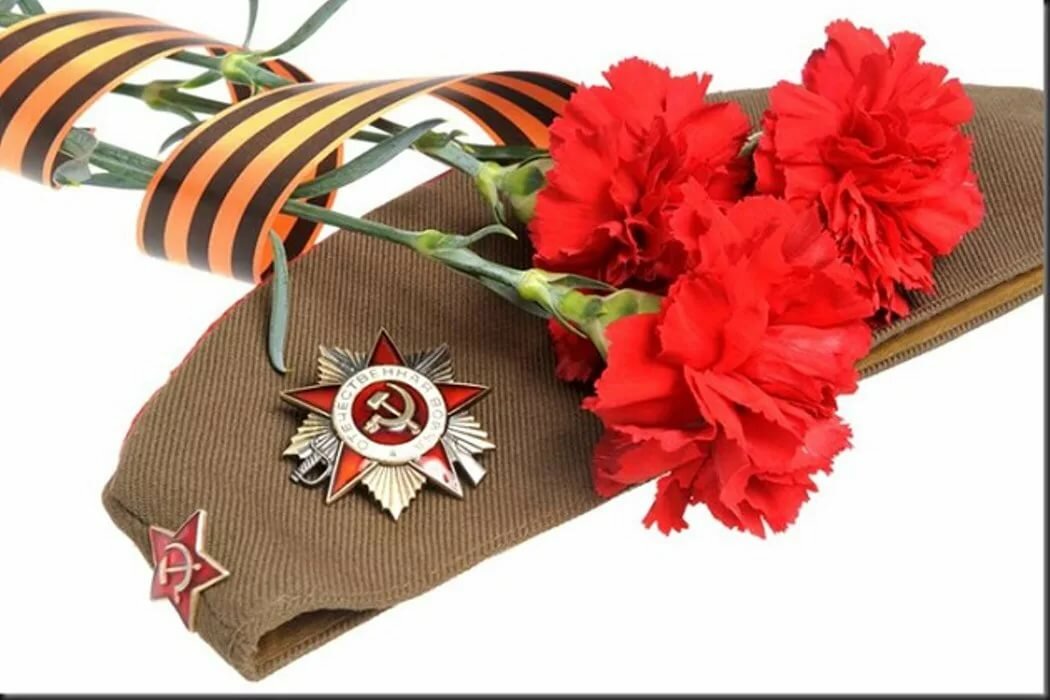 Форма проведения: диалог (проводится по типу беседы воспитателя с детьми, обсуждения актуальной темы);Интеграция образовательных областей: «социально-коммуникативное развитие», «познавательное развитие», «речевое развитие», «художественно-эстетическое развитие», «физическое развитие»;Цель: воспитание у детей нравственно-патриотических чувств;Программные задачи:Образовательные: - Расширять знания у детей о событиях Великой Отечественной войны 1941-1945 гг., о героическом прошлом народа; - Дать детям понятие о значимости Дня Победы. Развивающие:- Развивать любознательность, кругозор детей, стремление узнать больше нового, полезного, интересного об истории своей страны; - Развивать у детей способность сопереживать другим людям; - Развивать память, внимание, мышление, связную речь, умение слушать и анализировать музыкальное произведение;- Развивать умение отвечать на вопросы полным предложением, принимать активное участие в диалоге с воспитателем;- Обогатить словарь детей пословицами и поговорками. Воспитательные: - Воспитывать уважение к памяти воинов - победителей, к традиции преемственности поколений;- Воспитывать чувство патриотизма и любви к своей Родине, уважение к ветеранам ВОВ, желание заботиться о них; - Воспитывать чуткое, доброжелательное отношение к товарищам. Методы и приемы:- практический:  игра «Каким должен быть воин? », физминутка «Самолеты»;- наглядные: демонстрация картин и иллюстраций боевых сражений, памятников, парада Победы; - словесные: рассказ воспитателя, беседа с детьми по содержанию, чтение детьми стихотворений, прослушивание аудиозаписей, ответы на вопросы. Материалы и оборудование:Проектор, экран, ноутбук, слайды военной тематики;Фотографии и иллюстрации боевых сражений, памятников, Парада Победы;Аудиозапись песен «День Победы» Д. Тухманова, «Священная война» А. Александрова, В. Лебедева-Кумача, аудиозапись со звуками стрельбы;Георгиевские ленточки по количеству детей;Подборка книг на военную тематику;Предварительная работа: Чтение произведений художественной литературы о ВОВ;Заучивание стихотворений, пословиц, поговорок о ВОВ;Рассматривание иллюстраций и фотографий о ВОВ;Ход 1. Вводная частьВоспитатель: - Ребята, какое сегодня прекрасное утро! Я вижу у вас хорошее настроение. Приглашаю вас всех в круг. Покажите мне свои ладошки. Потрите их. Что вы чувствуете? (тепло). Это тепло ваших добрых сердец и душ. Давайте передадим тепло друг другу. Только такие добрые и ласковые ребята могут жить в нашем городе. А теперь закройте глаза, мы послушаем тишину. В тишине слышен шум ветра, пение птиц, гул машин, чьи-то шаги. Это – мирная тишина. А сейчас откройте глаза. Воспитатель включает звуки военных действий. Воспитатель: - Ребята, как вы думаете, что это за звуки? Слышны ли звуки выстрелов, рева танка в мирное время? Когда раздаются такие звуки? Воспитатель: А сейчас у нас идёт война? Воспитатель: Каждый год, 9 мая мы отмечаем праздник, как он называется? Почему  самое главное для всех людей на земле - это мирная жизнь. Как вы понимаете слова "мирная жизнь"?Воспитатель: - Хотите узнать больше о ВОВ? Воспитатель предлагает детям присесть на стульчики. 2. Основная частьВоспитатель: 22 июня 1941 года, когда в глубокий сон погрузились города и села нашей Родины, с немецких аэродромов поднялись в воздух немецкие самолеты с бомбами.на нашу Родину напал злой и сильный враг, началась самая страшная – Великая Отечественная.Громом по всей западной границе покатились орудийные выстрелы. Воздух наполнился рокотом моторов, танков и грузовиков. Немецко-фашистская Германия без объявления войны, напала на нашу страну. Фашистские самолеты бомбили города и порты, аэродромы и железнодорожные станции, бомбы сыпались на детские сады, на больницы и жилые дома. Фашистская Германия хотела уничтожить весь народ нашей страны. Над нашей Родиной нависла угроза потери независимости, свободы. Ребенок: «Никто не забыт и ничто не забыто» -Горящая надпись на глыбе гранита.
Поблекшими листьями ветер играет
И снегом холодным венки засыпает.
Но, словно огонь, у подножья – гвоздика.
Никто не забыт и ничто не забыто.Воспитатель предлагает прослушать отрывок песни «Священная война».Воспитатель: - Люди поклялись все как один встать на защиту Родины. Четыре года воевал с врагами наш народ. И днем и ночью сражались они за Родину. Вот тогда была написана песня «Священная война».Воспитатель: Враги изо всех сил рвались к Москве, мечтая, как можно скорее захватить столицу – самое сердце нашей Родины (показ слайдов).Фашисты наступали и на другие города и села. И город Санкт-Петербургв годы войны перенёс тяжелейшие испытания - вражескую блокаду. Тогда этот город назывался Ленинградом. Фашисты окружили Ленинград плотным кольцом. Жителям города нечего было есть. Зимой по льду ладожского озера проходила Дорога жизни, по которой возили в город продукты. Этих продуктов было очень мало. Но ленинградцы не сдавались. Они выстояли и не пустили врагов в свой город. (Показ слайдов). После окончания войны городам, прославившимся своей героической обороной во время Великой Отечественной войны, присвоено звание городов-героев. (показ слайдов с перечеслением городов - героев). В процессе просмотра дети дополняют рассказ воспитателя, высказывают свое мнение. Гимнастика для глазВоспитатель: - А сейчас, а сейчас - всем гимнастика для глаз. Глазки крепко закрываем – дружно вместе открываем. Снова крепко закрываем – и опять их открываем. Головой не верти – влево – вправо посмотри, Глазки вверх, глазки вниз – поработай, не ленись! Посидите ровно, прямо – и глаза закрой рукамиСмело можешь показать – как умеем мы моргать. Воспитатель:Весь народ встал на защиту нашей Родины – от мала до велика. Отцы, деды, старшие братья, а порой и матери уходили на фронт. Трудное и голодное наступило время. Тяжелое оно было для всего народа, но особенно тяжело было детям. Многие остались сиротами. Дети лицом к лицу столкнулись с жестокой, беспощадной, злой силой фашизма. Дети нередко убегали на фронт, и вместе со взрослыми, вставали на защиту Родины. Во время войны ими было совершено много героических поступков и подвигов, многие дети стали героями. За годы войны сотни юных героев были награждены боевыми орденами и медалями. Мы с вами уже читали о детях – героях войны.(просмотр презентации)Воспитатель: - Ребята, как вы думаете что такое «подвиг», «героический поступок»? Дети высказывают свое мнение. Игра «Каким должен быть воин?» Дети встают в круг и бросают мяч друг другу, называют качества воина – защитника (добрый, Храбрый, отважный)Воспитатель: А как мы можем назвать человека, совершившего подвиг? Дети: Такого человека называют герой! Воспитатель: Во время войны совершено было много  героических подвигов, многие воины стали героями. Воспитатель: О войне было сложено много пословиц и поговорок. Какие вы знаете, назовите их, как вы понимаете смысл пословиц (обсуждение лексического значения пословиц) :Солдатское дело – воевать храбро и умело;Друг за друга стой и выиграешь бой;Где смелость, там и победаС родной земли умри – не сходи! Кто дрожит, тот и от врага бежитДружно за мир стоять – войне не бывать, и другие. Воспитатель: Ребята, сейчас я предлагаю вам отдохнуть.Физкульт-минутка(показываем картинки с изображением военной техники и цифр)Улыбнёмся мы друг другу,А потом поднимем руки ___ раз.Сколько танков здесь зелёных, ___Столько выполним наклонов.Приседаем столько раз,Сколько кораблей у нас. ___Самолёты посчитай скорей, ___И попрыгай веселей.Улыбнёмся мы сейчас ещё много, много раз!Воспитатель: - Долго длилась война, но 9 мая 1945 года война закончилась победой нашего народа. Наступил долгожданный мир. Все радовались, и в честь этой победы на Красной площади в Москве прошел Парад Победы, возглавлял парад Г. К. Жуков. В этом году, наша страна будет отмечать 75 годовщину со дня Победы. (Звучит отрывок песни «День Победы»). Много людей погибло в этой страшной войне. Вечная память нашим героям, защитившим нашу Родину.(минута памяти)Ребята, чтобы люди не забывали о своих героях, по всей стране им воздвигают памятники (слайды памятников).Воспитатель: В День Победы возлагают цветы к обелискам, поздравляют ветеранов. А кто такие ветераны? (ответы детей). Это солдаты Великой Отечественной войны, а сейчас – бабушки и дедушки, с каждым годом их становится все меньше. Как мы должны относиться к тем, кто подарил нам мирное небо? (ответы детей) Мы должны помнить о той войне, о героях и их подвигах. Мы не должны забыть этот страшный урок истории. Воспитатель: Ребята, в ваших семьях хранят память о героях Ваших семей. Расскажите о них. И как 9 мая вычтите их память? (Бессмертный полк)Рассказы детей.Воспитатель: Несколько лет назад появилась очень хорошая традиция. В день Победы люди прикалывают на одежду георгиевскую ленточку в знак памяти о боевых заслугах нашего народа. Ребята, а какие цвета на георгиевской ленте? Что они означают? Ответы детей: черный – дым, оранжевый – огонь. Воспитатель: Правильно, а сейчас я бы хотела поделиться с вами такими же ленточками, чтобы вы гордились и помнили о боевых подвигах ваших прадедов. Воспитатель раздает георгиевские ленты. Воспитатель: -Ребята, что нового вы сегодня узнали? Дети: Много нового мы узнали о празднике Дне победы, о героях войны.Воспитатель:  Предлагаем детям оценить свою работу на занятии.Молодцы ребята, вы очень хорошо поработали на занятии.Я думаю, что вы будете достойными защитниками нашей Родины.